PRIVID VOLUMENA NA PLOHI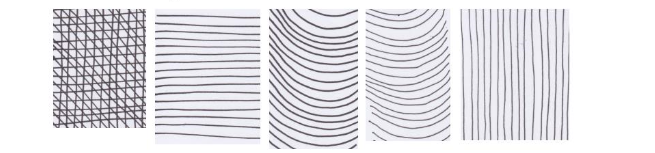 Da bismo stvorili privid ili iluziju volumena na plohi koristimo se u crtežu s više ili manje linija.Na ovim crtežima vidimo križanje I grupiranje usporednih, okomitih I prstenasto koncentričnih linija.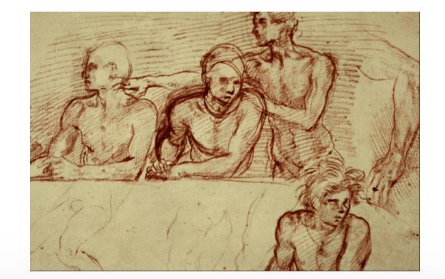 Pogledamo li crtež Andree dell Sarta, primijetit ćemo grupiranje paralelnih linija kojeomogućuju sjenčanje, te privid ili iluziju volumena.LIKOVNI ZADATAK:Nacrta svoj dlan s podlakticom. Koristi obrisnu crtu. Unutar obrisne crte pronađi mnoštvo paralelnih ili križanih linija kako  bi dočarao volumen ruke.TEHNIKA:olovka iliUgljen( Rad pošalji u OBJAVE)